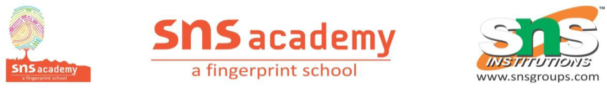 WORKSHEETCHAPTER- CIVILISATION AND CITIES Choose the correct options.1. Which of the following is most likely to be a Harappan trading post in Afghanistan?a. Larkana              b. Shortugai   C. Sutkagendor   d. Balakot2. How many granaries have been found at Harappa?a. 4                     b. 5          c. 6                      d. 73. Which of the following games is most likely to be similar to the game played by Harapp men and women?a. Chess                    b. Chausar      c. chinese checkers      d. scrabble4. Which of the following was the most preferred material for making seals in Harappa?a. Clay              b. Steatite          c. ivory                  d. terracotta5. Which of the following shows that Harappans were familiar with ships?a. Mesopotamian seals              b. remains of a dock yardC copper from Oman                 d. none of these6.Match the following.Refer to the topic 'Clothes, ornaments and other articles of everyday use and occupations' on page 26-27 and tick (~) the correct options.7. What type of clothes was worn by the Harappans?a. cotton and silk            b. silk and woolen C. cotton and woolen   d. only cotton8. Where furrow marks made by a plough have been found?a. Lothal                         b. Kalibanganc. Banawali                    d. Ropar9.On an outline map of India, write the given site's name in the correct place.. Refer page 24 given map.(Harappa,  Lothal,  Mahenjodaro, Kalibangal, Rakhigarhi)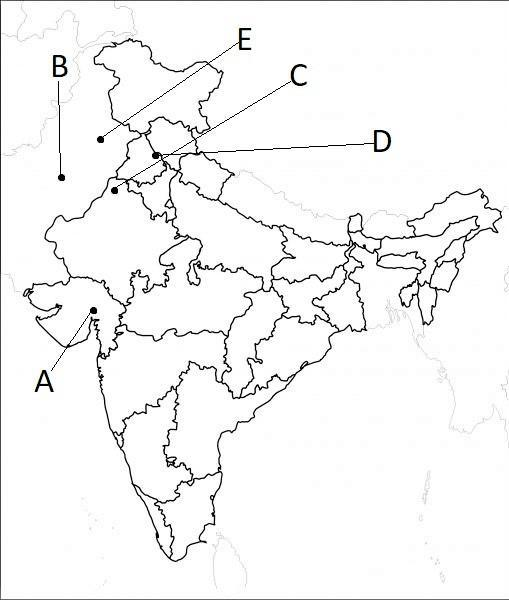 COLUMN ACOLUMN Ba decipheredI. an official mark on a document that it is legal or has been officially approvedb. PictographicII a place where ships are repaired c. sealIII Understand or interpret what is written in a script.d. DockyardIV. a picture representing a word , a phrase or an idea especially used in early writing systems